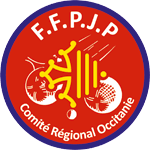 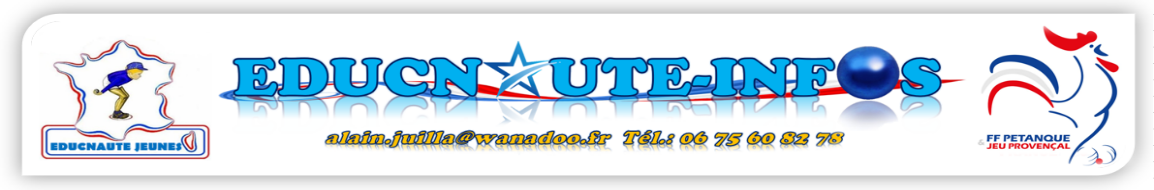 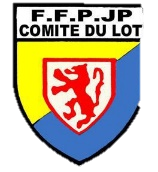 Concours jeune LUZECH le 02/07/2023ENGAGEMENTS et RESERVATIONS REPAS à retourner : AVANT LE 26/06/2023 MAIL : PETANQUE.LUZECHOISE@GMAIL.COM   (à taper en minuscule sans accent)ADRESSE : Pétanque Luzéchoise - Boulodrome Georges Cavanié – Impasse des Jardins – 46140 LUZECHResponsable des équipes : ……………………………………………….            Téléphone : ……………………………………………….. EQUIPES MINIMES (prévoir une fiche supplémentaire si nombre équipe >3)Concours jeune LUZECH le 02/07/2023ENGAGEMENTS et RESERVATIONS REPAS à retourner : AVANT LE 26/06/2023 MAIL : PETANQUE.LUZECHOISE@GMAIL.COM   (à taper en minuscule sans accent)ADRESSE : Pétanque Luzéchoise - Boulodrome Georges Cavanié – Impasse des Jardins – 46140 LUZECHResponsable des équipes : ……………………………………………….            Téléphone : ……………………………………………….. EQUIPES CADETS  (prévoir une fiche supplémentaire si nombre équipe >3)Concours jeune LUZECH le 02/07/2023ENGAGEMENTS et RESERVATIONS REPAS à retourner : AVANT LE 26/06/2023 MAIL : PETANQUE.LUZECHOISE@GMAIL.COM   (à taper en minuscule sans accent)ADRESSE : Pétanque Luzéchoise - Boulodrome Georges Cavanié – Impasse des Jardins – 46140 LUZECHResponsable des équipes : ……………………………………………….            Téléphone : ……………………………………………….. EQUIPES JUNIORS  (prévoir une fiche supplémentaire si nombre équipe >3)EQ 1N° LicenceNom PrénomClub Joueur 1 Joueur 2 Joueur 3 coachEQ 2N° LicenceNom PrénomClub Joueur 1 Joueur 2 Joueur 3 coachEQ 3N° LicenceNom PrénomClub Joueur 1 Joueur 2 Joueur 3 coachEQ 1N° LicenceNom PrénomClub Joueur 1 Joueur 2 Joueur 3 coachEQ 2N° LicenceNom PrénomClub Joueur 1 Joueur 2 Joueur 3 coachEQ 3N° LicenceNom PrénomClub Joueur 1 Joueur 2 Joueur 3 coachEQ 1N° LicenceNom PrénomClub Joueur 1 Joueur 2 Joueur 3 coachEQ 2N° LicenceNom PrénomClub Joueur 1 Joueur 2 Joueur 3 coachEQ 3N° LicenceNom PrénomClub Joueur 1 Joueur 2 Joueur 3 coach